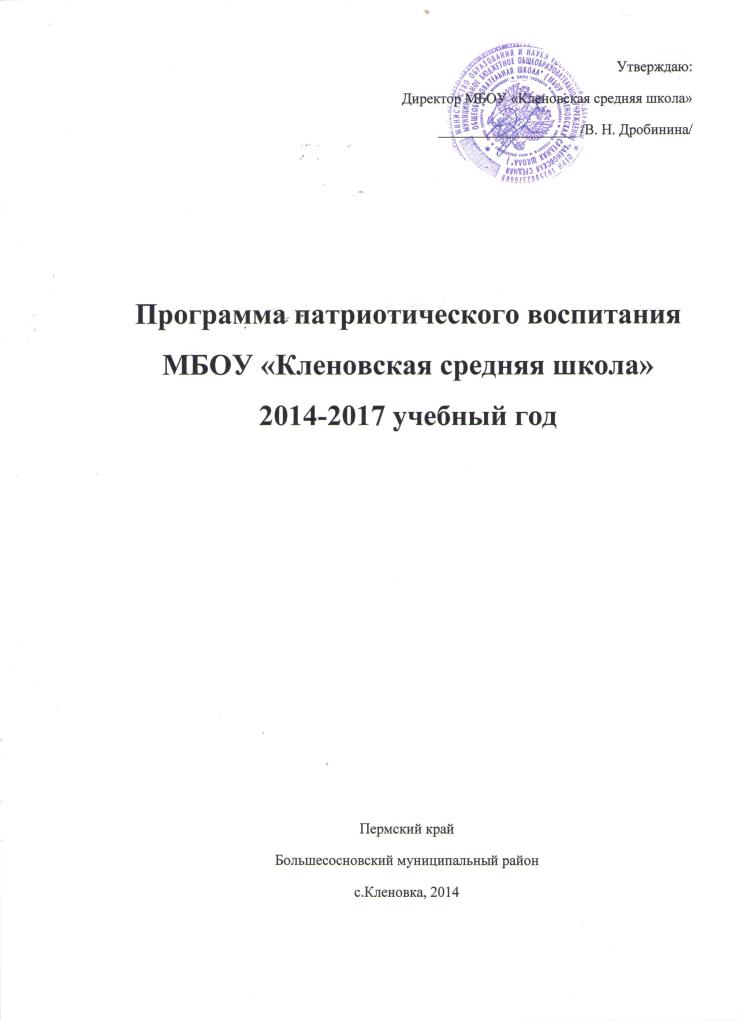 1. Актуальность программы.   Патриотическое воспитание подрастающего поколения всегда являлось одной из важнейших задач современной школы, ведь детство и юность – самая благодатная пора для привития священного чувства любви к Родине. Под патриотическим воспитанием понимается постепенное формирование учащихся любви к своей Родине, постоянная готовность к её защите. Программа работы школы по патриотическому воспитанию направлена на неустанную работу по созданию у школьников чувства гордости за свою работу и свой народ, уважения к его свершениям и достойным страницам прошлого.   В Программе отражены основные цели, задачи, мероприятия по развитию системы патриотического воспитания, образования и просвещения, а также средства и механизмы, обеспечивающие их практическую реализацию в МБОУ «Кленовская средняя школа» на период с 2014 по 2017 годы.   Программа имеет школьный статус и ориентирована на учащихся 1-11-х классов.2. Цели и задачи программы.   Под патриотическим воспитанием в программе понимается  систематическая и целенаправленная деятельность администрации школы и педагогического коллектива. Она направлена на формирование у школьников высокого патриотического сознания, чувства верности своему Отечеству, готовности к выполнению гражданского долга и конституционных обязанностей по защите интересов Родины, упрочнению единства и дружбы народов Российской Федерации. Составной частью патриотического воспитания является краеведческое, гражданское и военно-патриотическое воспитание школьников.    Целью программы является поддержка развития системы всеобщего, комплексного и непрерывного патриотического воспитания, образования и просвещения школьников на основе сохранения и приумножения культурного наследия школы и района, возрождения традиционных нравственных ценностей. Создание и развитие в школе единой системы формирования патриотических чувств; сохранение, развитие  и эффективное использование потенциала школы патриотической направленности.  В качестве основных задач выступают:-         создание условий для формирования духовно-богатого, социально-активного гражданина;-         снижение уровня правонарушений  и вредных привычек школьников средствами патриотического воспитания;-         разработка механизмов, обеспечивающих координацию деятельности урочной и внеурочной системы программных мероприятий;-         обобщение и распространение передового педагогического опыта работы педагогов по патриотическому воспитанию;-         реализация системы программных мероприятий патриотической направленности и оценка их эффективности.        3. Актуальные проблемы патриотического воспитания и основные                 направления их решения.    В основу программы положены проблемы, связанные с разрешением противоречий возникшими между пропагандой «западных ценностей» и необходимостью возрождения авторитета армии, государства и понимания роли и места в жизни общества и Отечества. Этому во многом способствуют такие явления последнего времени, как экономическая дезинтеграция, социальная дифференциация общества, девальвация духовных ценностей. Кроме этого снижение воспитательного воздействия; насаждение культа вседозволенности, насилия и жестокости в средствах массовой информации. Необходимо обеспечивать пронизанность патриотизмом все основные школьные мероприятия, чтобы он становился для нас важнейшей духовной и социальной ценностью укрепляющей основы российской государственности.   Работа по основным направлениям системы патриотического воспитания поможет:-         повысить  патриотическое сознание, нравственные и этические ориентиры;-         раскроется понимание  истинного значения интернационализма;-          не получают широкое распространение в общественном сознании равнодушие, эгоизм, цинизм, немотивированная агрессивность;-         проявляется устойчивая тенденция повышения престижа военной службы в Вооруженных Силах Российской Федерации.   В настоящих  условиях становление системы патриотического воспитания необходимо рассматривать, как объединяющее начало, фактор взаимодействия детского и молодежного движения, администрации школы, детской организации, как основу патриотического воспитания школьников.   Основными направлениями, дальнейшего развития системы патриотического воспитания Кленовской средней школы остаются:1.       Создание нормативно-правовой базы патриотического воспитания в школе.2.       Совершенствование деятельности администрации школы в районе патриотического воспитания школьников.3.       Информационная и просветительская деятельность в области патриотического воспитания школьников.4. Контроль за  реализацией  программы.   Для реализации данной программы, создана рабочая группа.   В состав  группы входят:1.     Зам. директора.2.     Руководитель МО классных руководителей.3.     Учитель истории.4. Классные руководители  5.  Библиотекарь.5. Оценка эффективности реализации программы:   В результате осуществления программы ожидается:-         повышение эффективности патриотической работы;-         повышение качества  мероприятий по организации и проведению патриотической работы с детьми и подростками;-         формирование гражданской грамотности учащихся;-         внедрение новых форм  и методов работы по данному направлению;-         обеспечение духовно-нравственного единства в школе, снижение степени идеологического противостояния;-         развитие толерантности и  сохранение  славных боевых и трудовых традиций нашего края.-         Сформированность идеала жизни и идеала человека.   Количественными результатами реализации программы должны стать доведение числа систематически занимающихся патриотической работой школьников до уровня 50%.Создание  кружков патриотической направленности.Привлечение подростков групп «риска» к общественным мероприятиям патриотической направленности и как следствие снижение числа школьников совершивших правонарушения.Повышение уровня воспитанности  и нравственности учащихся.6.     Программа патриотического воспитания учащихся Кленовской школы реализуется во время учебного процесса, при проведении внеклассных мероприятий, в традициях, сложившихся в школе, в окружающем социуме школы.7. Участие классных коллективов в программеКаждый классный коллектив конкретизирует данную программу. Исходя из особенностей жизни класса, интересов и возможностей школьников и их родителей, в каждом классе разрабатывается своя собственная система дел по ее реализации.План по реализации программыПерспективный комплексный план мероприятий по патриотическому воспитаниюПлан реализации программы на 2014-2015 учебный годСписок использованной литературыБыков А. Организационно-педагогические вопросы патриотического воспитания в школе.// Воспитание школьников. - №5, 6. – 2006.Военно-патриотическое воспитание в школе. Сборник мероприятий к празднованию Дня Победы. - Волгоград, 2005.Вырщиков А., Кусмарцев М. Патриотизм на службе России.// Воспитание школьников. - №3. – 2006.Горелик Ф.Б. Воспитывая гражданина. – М., 1986.Дереклеева Н.И. Справочник завуча. – М., 2006.Жиренко О.Е., Лапина Е.В., Киселева Т.В. Я – гражданин России! – М. 2006.Паламарчук В.Ф. Школа учит мыслить. – М., 1987.Прохорова О., Кузнецова Л. Выявление, обобщение и распространение опыта реализации гражданского становления и патриотического воспитания молодежи.// Воспитание школьников. - №3,4. – 2006.Шакурова М.В., Зеленина Е.А. Программа « Я – гражданин» // Классный руководитель. №3. – 2007.Швецова Л.В., Галицких А.А. Воспитательные программы современной школы. – М., 2006.№Содержание воспитательной работыФормы внеклассной работыРабота с классными руководителями1.Изучение учащимися правовых норм государства, законов и формирование ответственного к ним отношения.Тематические классные часыИзучение гражданской позиции педагогов, занимающихся воспитанием учащихся.2.Организация и проведение внеклассных мероприятий, направленных на формирование умений и навыков правового поведения.Встречи с представителями правовых структур, органов правопорядка.Просвещение педагогов по проблемам формирования гражданской позиции учащихся, патриотизма.3.Сотрудничество с правовыми организациями в целях правового просвещения учащихся.Посещение музеев боевой и трудовой славы, встречи с ветеранами войны и труда, солдатами и офицерами срочной службы.Разъяснение педагогам необходимости:-учета интересов учащихся в понимании проблем гражданской позиции общества;-ответственного отношения к материалам сомнительной ценности, тенденциозности, односторонности, националистической направленности.4.Формирование способности руководствоваться в ситуациях нравственно-правового выбора мотивами долга, совести, справедливости.Конкурсы, викторины по правовой и патриотической тематике.Исследование уровня гражданской позиции учащихся школы, привлечение родителей к обсуждению вопросов воспитания гражданствен-ности и патриотизма.5.Изучение биографий выдающихся граждан своей страны – патриотов и борцов за Отечество.Праздники получения паспорта, дня Конституции.Поощрение педагогов, уделяющих большое внимание в воспитательной работе по данному направлению.6.Развитие патриотических чувств учащихся через организацию и проведение внеклассных мероприятий, формирующих патриотизм на практике, а не на словах.Интерактивные игры, дебаты, дискуссии патриотической и правовой тематике.Сотрудничество с учениками должно быть организовано на основе следующих принципов:-классный руководитель не запрещает, а направляет;- классный руководитель не управляет, а сотрудничает на равных;- классный руководитель не принуждает, а убеждает;- классный руководитель не командует, а организует;- классный руководитель не ограничивает, а предоставляет свободу выбора;- классный руководитель не ищет слабые стороны, а развивает слабые.7.Организация встреч с представителями общества – истинными гражданами и патриотами своей страны.Концерты и конкурсы, посвященные правовой и патриотической тематике.8.Создание условий для проявления истинного патриотизма учащихся, любви к Родине, школе, месту, в котором растет ученик.Походы, праздники, часы общения, посвященные правовой и патриотической теме.9.Посещение мест, связанных с памятью поколений, формирование культуры проявления патриотизма и гражданской позиции.10.Демонстрация примеров проявления молодежью, школьниками гражданской позиции и мужества, патриотизма.11.Поощрение учащихся, проявляющих гражданскую позицию, мужество, героизм.12.Активное сотрудничество с социумом, общественными организациями, управляющим советом школы по развитию патриотизма и гражданской позиции учащихся.13.Привлечение учащихся к работе в общественных организациях, молодежных союзах.14.Формирование культуры проявления гражданской позиции, патриотизма,  экстремизмом.Сроки реализацииСроки реализацииМероприятия в классахОбщешкольные мероприятияУчастие в районных мероприятияхМероприятия с педагогическим коллективомСроки реализацииСроки реализации1-11 классыОбщешкольные мероприятияУчастие в районных мероприятияхМероприятия с педагогическим коллективом1-йгодреализациипрограммыСЕНТЯБРЬКлассные часы « Россия – родина моя»Разработка школьных, классных программ по патриотическому воспитанию и дальнейшая их реализация.1-йгодреализациипрограммыОКТЯБРЬКлассные часы «Символика в истории России»Музейные уроки « Памяти павших будьте достойны».Акция «Экспонаты  в подарок музею»1-йгодреализациипрограммыНОЯБРЬВыставка рисунков «Будущее нашего села»Фотоконкурс « Мой любимый уголок родного села».Музыкально-литературная композиция « Село, в котором ты живешь».1-йгодреализациипрограммыДЕКАБРЬ-уроки по обществознанию « Гражданином быть обязан…»Уроки по обществознанию « Конституция РФ – основа общественной системы».1-йгодреализациипрограммыЯНВАРЬКонкурс детских рисунков « Подвигу народа жить в веках»Викторина «Знаешь ли ты чины и звания родов войск»1-йгодреализациипрограммыФЕВРАЛЬ-уроки мужества на базе школьного музея;- классные часы -уроки мужества анкетирование юношей на предмет отношения к службе в армии;-« Живая память» -встреча с матерями выпускников школы, находящихся на службе-конкурс чтецов « Этих дней не смолкнет слава»;- акция « Пожелания …» 1-йгодреализациипрограммыМАРТ «Философский стол» на тему: « Я бы в армию пошел…»Конкурс русской частушки.1-йгодреализациипрограммыАПРЕЛЬКлассные часы « Моя малая Родина»Викторина « Знай и люби свой край!»Фотостенд « Мой дед, бабушка (прадед, прабабушка) – участники ВОВ.1-йгодреализациипрограммыМАЙУроки мужества на базе школьного музея.Конкурс песни на героико-патриотическую тему « Кто сказал, что надо бросить песню на войне»Конкурс стихов « Поэзия войны»Беседы « Защита Отечества - долг каждого гражданина»-акция « Неделя памяти»;- Линейка Памяти защитников Родины;Участие в праздничном шествии, посвященном Дню Победы.2-йгодреализациипрограммыСЕНТЯБРЬКлассные часы « Путешествие по карте России»2-йгодреализациипрограммыОКТЯБРЬКлассные часы « Овеян славою флаг наш».Классные часы « Символика Российского государства».«Дискуссионные качели» на тему: « Любовь и война».2-йгодреализациипрограммыНОЯБРЬСпортивный праздник«Русские детские игры».Интеллектуальный аукцион – « Лучший знаток истории села».2-йгодреализациипрограммыДЕКАБРЬКлассные часы « Отечества достойные сыны: А.Невский, А.Суворов, М.Кутузов».Познавательно-деловая игра « Откуда есть пошла Русская земля»-дискуссия « Что есть долг»;-тест « Знаешь ли ты Конституцию?»Конкурс плакатов-анкетирование юношей на предмет отношения к службе в армии.2-йгодреализациипрограммыЯНВАРЬ« Русский народный костюм».Викторина « Лучший знаток истории ВОВ».Совещание по проведению месячника по патриотическому воспитанию.2-йгодреализациипрограммыФЕВРАЛЬ-заочная экскурсия по городам-героям;- классные часы на тему:« Песни военных лет».-часы интересных встреч с участниками в «горячих точках»;-классные часы « Русский народ – настоящий патриот»;Конкурс военно-патриотической инсценированной песни;-фотовыставка о встречах с ветеранами ВОВСовещание на тему: « Формирование опыта гражданского поведения, развития социальной и правовой компетентности учащихся адекватно возрасту и особенностям класса».2-йгодреализациипрограммыМАРТ- классные часы « Герб моей семьи».2-йгодреализациипрограммыАПРЕЛЬПрактические занятия « Чем я могу быть полезен Родине?»Фотостенд « Мой дед, бабушка (прадед, прабабушка) – участники ВОВ2-йгодреализациипрограммыМАЙКлассные часы « Подвиг во имя Отечества».-конкурс военно-патриотической песни « Песни великого подвига»;Классные часы «Войны священные страницы навеки в памяти людской».Устный журнал « Рода войск в современной армии».« Героические периоды истории моей страны».Участие в праздничном шествии, посвященном Дню Победы.3-йгодреализациипрограммыСЕНТЯБРЬВнеклассное мероприятие« Россия – все, чем я живу» (о символике Российского государства).Внеклассное мероприятие3-йгодреализациипрограммыОКТЯБРЬДискуссия по проблемам фашизма и антисемитизма.3-йгодреализациипрограммыНОЯБРЬПраздник« Родина – моя Россия».Участие в районных мероприятиях3-йгодреализациипрограммыДЕКАБРЬЬВнеклассное мероприятие« России верные сыны».Викторина«Героические страницы нашей истории».Интеллектуально-спортивное мероприятие« Российский солдат умом и силой богат».Военно-спортивная игра.3-йгодреализациипрограммыЯНВАРЬСовещание по проведению месячника по патриотическому воспитанию.3-йгодреализациипрограммыФЕВРАЛЬКВН для мальчиков « Защитники Родины».Большая военно-патриотическая викторина« Славному сыну Отечества посвящается».Поэтический вечер « О людях, что ушли, не долюбив, не докурив последней папиросы…»Сочинения на тему « Мои родственники – участники ВОВ».Участие в районных мероприятиях в рамках месячника патриотического воспитания.3-йгодреализациипрограммыМАРТВечер инсценированной песни « Тебе, о Родина, сложил я песню эту!»Анкетирование « Ценностные ориентации учащихся «.3-йгодреализациипрограммыАПРЕЛЬФотостенд « Мой дед, бабушка (прадед, прабабушка) – участники ВОВ.3-йгодреализациипрограммыМАЙКлассные часы « Подвигу народа жить в веках».Литературно-музыкальная композиция « Дети войны».Праздник « Фронтовики, наденьте ордена!»Участие в праздничном шествии, посвященном Дню Победы.Сроки проведенияНазвания мероприятийОтветственные Примечание 01.09.2014г.Урок мужества «Первая мировая война»Ведерникова Л.М.1-11 классы03.09.2014г.«Эхо Бесланской войны»Князева Н.А., Ведерникова Л.М.1-5 кл., 6-11 кл.Сентябрь Классные часы «Россия – родина моя»Кл.рук.1-11 кл.Сентябрь Акция «Твори добро людям»Кл. рук., учком1-11 кл.23.09.2014г.День права «Счастья детей – закон бережет»Ведерникова Л.М.1-11 кл.26.09.2014г.Районный туристический слетЖужгов А.Б.Группа ребят 7-8 кл.Октябрь Классные часы «Символика в истории России»Кл.рук.1-11 кл.Октябрь Музейные уроки «Памяти павших будьте достойны»Ускова Л.М., кл.рук.1-11 кл.Октябрь -ноябрьАкция «Экспонаты в подарок школьному музею» (предметы, использовавшие в годы войны)Кл.рук., обучающиеся,  родители, учителя01.10.2014«Подари радость пожилым людям» (поздравление пожилым людям»Кл.рук., учкомОбучающиеся, учителяОктябрь - ноябрьВстреча с председателем фонда мира Селетковой Т.С.Ускова Л.М.1-11 кл., родители14.11.2014г.День толерантности «Цветные капельки»Кл.рук.1-11 кл.Ноябрь Выставка рисунков «Будущее нашего села»Кл.рук., рук кружков1-11 клНоябрь Фотоконкурс «Мой любимый уголок родного села»Кл. рук.1-11 кл.25.11.2014г.Час мужества «Матери нский подвиг в годы Вов.»Ускова Л.М.1-11 кл.Ноябрь «Дискуссионные качели» «Любовь и война»Ведерникова Л.М.6-11 кл.ДекабрьДень Конституции Р.Ф. «Конституция РФ – основа общественной системы»Викторина «Знаешь ли ты Конституцию РФ»Ведерникова Л.М.Васева В.П.1-11 кл.ДекабрьУрок по обществознанию «Гражданином быть обязан..»Ведерникова Л.М.6-11 кл.ДекабрьВикторина «Лучший знаток истории ВОВ»Ускова Л.М., учком1-11 кл.Январь Викторина «Знаешь ли ты чины и звания родов войск»Жужгов А.Б.1-11 кл.Январь Конкурс рисунков «Подвигу народа жить в веках»Кл.рук., руков. кружков1-11 кл.Январь Оформление уголка «Войны священные страницы навеки в памяти людской»Учком, Турова С.Н., Ведерникова Л.М.Январь Заочная экскурсия по городам-героям»Кл.рук.1-11 клФевраль Районная акция «Наследия Великой Победы» посвященная 70-й годовщине Дня Победы в Великой Отечественной войнеКл.рук.Обучающиеся, родители, учителя23.02.2015г.День защитника Отечества «Ай да мы, ай да молодцы»Кл.рук., Жужгов А.Б.1-11 кл., родителиФевраль Заочная встреча с участником ВОВ Вотинцевым Ф.Е.Ускова Л.М.1-11 кл., родителиФевраль Конкурс сочинений, рисунков «И помнит мир спасенный…»Кл.рук., рук. кружков1-11 кл.Февраль Районный слет юных корреспондентов «Золотое перо 2015»Ускова Л.М.Группа обучающихсяФевраль Районный отборочный тур фестиваля искусств «Звездная феерия»Кл.рук, Турова С.Н.обучающиеся14.03.2015г.Районная военно-спортивная игра «Зарница 2015»Жужгов А.Б.Группа обучающихсямартВыставка детского рисунка, плаката, изделий ДПИ «Как не любить мне эту землю»Кл.рук., рук.кружков1-11 кл.Конкурс  частушки «Тебе, о Родина, сложил я частушку эту»Кл.рук.1-11 кл., родители